LEMBAR PERSETUJUANKarya Tulis Ilmiah Literatur Review oleh Nabila Mustakaweni NIM. P17110183073 dengan judul “Pengetahuan Gizi, Kepatuhan Konsumsi Tablet Tambah Darah, Asupan Energi dan Zat Gizi (Protein, Vitamin C dan Zat Besi) dengan Kadar Hemoglobin pada Remaja Putri”ini telah disetujui pada tanggal 02 Juli 2021Oleh:Pembimbing 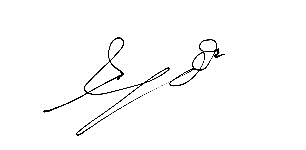 Ir. AAG. Anom Aswin, MPSNIP. 196105191985031002Mengetahui,Ketua Program Studi Diploma III 
Gizi Malang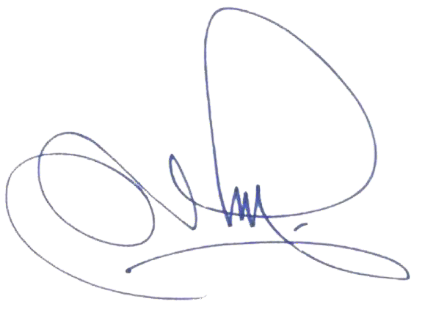 Ir. Astutik Pudjirahaju, M.SiNIP. 19601217 198603 2 001